от « 06  »     09    2019 г.	             			                                        № __1152__О внесении изменений в составпунктов временного размещения населения на территории МО «Город Мирный»Мирнинского района Республики Саха (Якутия),утвержденного Постановлением городскойАдминистрации от 30.08.2018 № 1157 Во исполнение Федеральных законов от 12.02.1998 № 28-ФЗ «О гражданской обороне», от 21.12.1994 № 68-ФЗ «О защите населения и территорий от чрезвычайных ситуаций природного и техногенного характера», Закона Республики Саха (Якутия) от 16.06.2005 252-З № 511-III «О защите населения и территорий республики от чрезвычайных ситуаций природного и техногенного характера» в соответствии с Постановлением Правительства Российской Федерации от 30.12.2003 № 794 «О единой государственной системе предупреждения и ликвидации чрезвычайных ситуаций», с согласия собственников, в целях совершенствования порядка проведения эвакуационных мероприятий в чрезвычайных ситуациях и координации деятельности эвакуационных органов управления, единой государственной системы предупреждения и ликвидации чрезвычайных ситуаций  (далее по тексту - РСЧС) МО «Город Мирный» Мирнинского района РС (Я), городская Администрация постановляет:Внести в Приложение 1 Постановления городской Администрации от 30.08.2018 № 1157 «О создании пунктов временного размещения населения на территории МО «Город Мирный» Мирнинского района Республики Саха (Якутия)» следующие изменения: В строке 26 слова «Спортзал Мирнинского авиапредприятия АК «АЛРОСА» (ПАО): административная территория аэропорта г. Мирного» заменить словами «Здание лабораторно-учебного корпуса МПТИ (ф) СВФУ: ул. Ойунского, д. 14».Дополнить таблицу строками № 27, № 28 следующего содержания:Опубликовать настоящее Постановление в порядке, установленном Уставом МО «Город Мирный».Контроль исполнения настоящего Постановления оставляю за собой.И.о. Главы города                                                                                                С.Ю. МедведьАДМИНИСТРАЦИЯМУНИЦИПАЛЬНОГО ОБРАЗОВАНИЯ«Город Мирный»МИРНИНСКОГО РАЙОНАПОСТАНОВЛЕНИЕ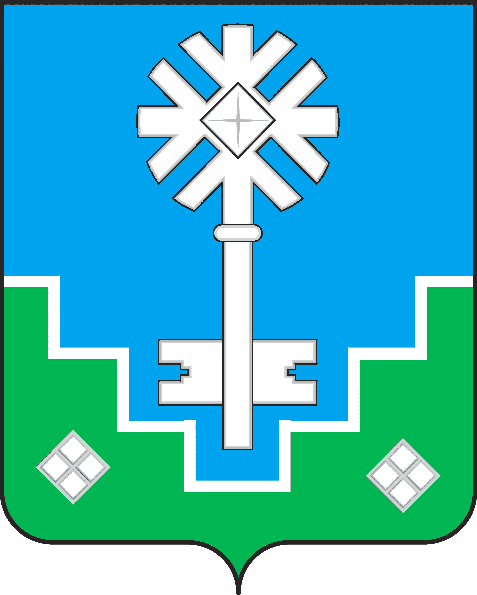 МИИРИНЭЙ ОРОЙУОНУН«Мииринэй куорат»МУНИЦИПАЛЬНАЙ ТЭРИЛЛИИ ДЬАhАЛТАТАУУРААХ27Административное здание лыжной базы «Заречная» МКУ «УСКиМП» МО «Город Мирный»: ул. Куницына, д. 18, кор. Б20028ДОУ № 5 «Семицветик» АН ДОО «Алмазик»: ул. Соболева, д. 11, кор. А200ВСЕГО эвакуируемых:6100